Best Paw Forward Inc. Dec. 2022 Class ScheduleBest Paw Forward Inc.     bestpaw.com     bestpaw@bestpaw.com (for students & potential students only     BPF 407-321-1006, PJ 407-415-6601Most classes in cool under-cover sessions (moving inside in bad weather)No waiting for far-off start date10 acres of social distance opportunitiesWhich class for me? Discounts if class form, payment both submitted in advance online, by mail or hand delivery. https://bestpaw.com/discount-opportunitiesPuppyLove -- pups 8-18 weeks old at orientation/first class. $215 for 10 weeks (8 weeks in beginner level, 2 weeks in Manners Plus immediately following beginner series). Puppylove students may drop in on Basic Manners sessions free for extra help or makeup classes. Confirm ahead please.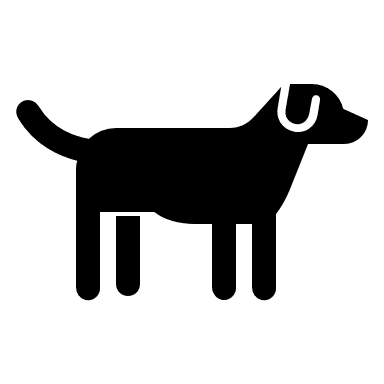 Basic Manners-- pups more than 18 weeks (about 4 1/2 months old or older), friendly adolescent & adult dogs. $255 for 10 weeks (8 weeks in beginner level, 2 weeks in Manners Plus immediately following beginner series); includes custom gentle training collar, handmade leather leashPuppyLove & Basic Manners are parallel programs: small groups, lots of individual attention. More material covered & bigger discounts for PuppyLoveOptional free agility introduction included with PuppyLove & Basic MannersOrientation required first for Basic Manners & PuppyLove (Week 1 of series). List regular orientation 90-minute session time (or request private session time for additional $75 fee) on class registration form available at https://bestpaw.com/sign-up Bring your dog to orientation – training starts right now! Approved for AKC S.T.A.R. Puppy Test for dogs up to 1 year old, CGC series etc. pups & adultsOsteen private classes for friendly dogs, $55 per hour: beginners, behavior, agility, competition obedience, rally, show/conformationPrivate classes at your home for friendly dogs, $75-$95 per hour depending on distance from our site (mileage cost added for more distant locations): beginners, behavior problems, competition obedience, rally, show/conformation.By appointment	Mornings: Wednesdays, occasional Sun. mornings	Afternoons: Mondays, Tuesdays, Wednesdays, FridaysEvenings: Tuesdays, FridaysOsteen Detour Doggie Delinquents private classes for nervous, extremely shy, aggressive dogs – First session, 2 hours, $260 including training equipment package if paid in advance; subsequent private class for DDD dogs $99 per hour with required advance payment. Required extensive questionnaire before first session for advance individual planning for your session Workshops, series sometimes available – join our mailing list (we do not share our mailing list with anyone else)Telephone consultations by appointment: $25 for first 30 minutes, $45 for 1 hourMicrosoft Word version of registration form available on request (cell number for texts 407-415-6601 or open the online PDF version in free Google documents). Pay & send registration form online to qualify for discounts starting at $20. Come to orientation early to complete paperwork & payment if necessary (no discount).https://bestpaw.com/discount-opportunities for many advance-registration online discounts (returning students, seniors, active military/law enforcement/fire department, experienced trainers, veterinary & grooming staff, rescue dogs)Reduced group tuition with work study option, barter opportunitiesManners Plus – $55 per month. Intermediate obedience/beginner agility level. Must first complete Best Paw Forward Inc. PuppyLove or Basic Manners, or Best Paw Forward Inc. private sessions (experienced trainers may join advanced classes, skipping this & beginner levels)Advanced agility, obedience/rally​ – $50 per month. Includes both agility & obedience when class space permits. Long-term club members $45 per month. All rally, obedience competition, agility levels. Monthly package includes agility sessions for dogs with some experience on agility equipmentFree doggie play times for approved friendly current & former students (with continued attendance at least once a month)Sun.Mon. Tues.-Wed. (closed Dec. 12-17)Thurs.-Fri. (closed Dec. 15-17) Sat. (closed Dec. 17, 24)Mornings only:  Workshops, Private ClassesManners Plus 9 a.m. Mon.Private classes available Tues. afternoon, evening, Osteen or at your locationAdvanced agility 9 a.m. Thurs.  Advanced agility 9 a.m. Sat.Advanced Obedience, Rally 10 a.m. Sat. Basic Manners 10 a.m. Mon. Free optional agility intro 9:45 a.m.Private classes available Wed. mornings Osteen or at your home; or midday in OsteenAdvanced obedience/rally 10 a.m. Thurs.  Basic Manners 11 a.m. Sat. Free optional agility intro noon  Workshop topics may include:Orientation (PuppyLove & Basic Manners Week 1) by appointment, 11 a.m. Mon. https://bestpaw.com/sign-up  Orientation (PuppyLove & Basic Manners Week 1) by appointment 4:30 p.m. Wed.Approved dogs play time 11 a.m. Thurs. (30-60 minutes)  Manners Plus 12:30 Sat.Agility & Obedience competition focus topics Conformation, social issues, behavior, tricks etc.PuppyLove 6:30 p.m. Mon. Makeup & extra help current puppy students (agility intro included 6:15 p.m. (Mon. PuppyLove classes end Dec. 26. Sat. PuppyLove classes continue)Manners Plus 6 p.m. Wed.Orientation (PuppyLove & Basic Manners Week 1) 6:30 p.m. Thurs. by appointment https://bestpaw.com/sign-upPuppyLove 1:30 p.m. Sat. Free optional agility intro 1:15 p.m. Competition Combo 7:30 Mon. Obedience competition, agility, rallyBasic Manners 7 p.m. Wed. Free optional agility intro 6:45 p.m.Fri. Private classes by confirmed appointment only (Osteen or at your home); 2-7 p.m. start times Approved dogs play time 2:30 p.m. Sat. (30-60 minutes) 